ПРАВИТЕЛЬСТВО ВОЛОГОДСКОЙ ОБЛАСТИПОСТАНОВЛЕНИЕот 6 августа 2007 г. N 1002ОБ УТВЕРЖДЕНИИ ПОЛОЖЕНИЯ О ПОРЯДКЕ НАЗНАЧЕНИЯИ ВЫПЛАТЫ СТИПЕНДИЙ ГУБЕРНАТОРА ОБЛАСТИ СТУДЕНТАМ(КУРСАНТАМ), АСПИРАНТАМ И АДЪЮНКТАМВ целях реализации статьи 23.1 закона области от 29 ноября 2005 года N 1376-ОЗ "О государственной молодежной политике Вологодской области" (с последующими изменениями) Правительство области постановляет:1. Утвердить Положение о порядке назначения и выплаты стипендий Губернатора области студентам (курсантам), аспирантам и адъюнктам (прилагается).(п. 1 в ред. постановления Правительства Вологодской области от 04.03.2019 N 205)2. Департаменту образования области (Е.О. Рябова):2.1. Обеспечить выплату стипендий Губернатора студентам (курсантам), аспирантам и адъюнктам.(пп. 2.1 в ред. постановления Правительства Вологодской области от 04.03.2019 N 205)2.2. Представлять ежегодно к 1 марта в Департамент финансов области отчет о расходовании средств, выделенных на выплату стипендий Губернатора области студентам (курсантам), аспирантам и адъюнктам.(в ред. постановлений Правительства Вологодской области от 04.12.2012 N 1425, от 09.09.2013 N 917, от 04.03.2019 N 205)3. Настоящее постановление вступает в силу по истечении 10 дней после дня его официального опубликования.По поручению Губернатора областипервый заместитель Губернатора областиВ.В.РЯБИШИНУтвержденоПостановлениемПравительства областиот 6 августа 2007 г. N 1002ПОЛОЖЕНИЕО ПОРЯДКЕ НАЗНАЧЕНИЯ И ВЫПЛАТЫ СТИПЕНДИЙГУБЕРНАТОРА ОБЛАСТИ СТУДЕНТАМ (КУРСАНТАМ),АСПИРАНТАМ И АДЪЮНКТАМ1. Общие положенияНастоящее Положение устанавливает порядок назначения и выплаты ежемесячных стипендий Губернатора области лицам, проявившим выдающиеся способности:1.1. утратил силу. - Постановление Правительства Вологодской области от 04.03.2019 N 205;1.2. студентам (курсантам), обучающимся по очной форме обучения по образовательным программам высшего образования в образовательных организациях высшего образования, расположенных на территории Вологодской области, которые достигли высоких показателей в учебе и значимых результатов в научной, спортивной, творческой или общественной деятельности (далее - студенты (курсанты), обучающиеся на территории области);(в ред. постановления Правительства Вологодской области от 04.03.2019 N 205)1.3. студентам (курсантам), место жительства которых находится на территории Вологодской области, но обучающимся за ее пределами по очной форме обучения по образовательным программам высшего образования в образовательных организациях высшего образования Российской Федерации, которые достигли высоких показателей в учебе и значимых результатов в научной, спортивной, творческой или общественной деятельности (далее - студенты (курсанты), обучающиеся за пределами области);(в ред. постановления Правительства Вологодской области от 04.03.2019 N 205)1.4. аспирантам, адъюнктам, обучающимся по очной форме обучения, достигшим выдающихся успехов в фундаментальных науках, прикладных научных исследованиях и научных разработках, направленных на развитие социально-экономического потенциала Вологодской области (далее - аспиранты, адъюнкты).(в ред. постановления Правительства Вологодской области от 04.03.2019 N 205)2. Назначение и выплата стипендий Губернатора области2.1. Утратил силу. - Постановление Правительства Вологодской области от 04.03.2019 N 205.2.2. Назначение и выплата стипендий Губернатора области студентам (курсантам), обучающимся на территории области2.2.1. Назначение стипендий Губернатора области студентам (курсантам), обучающимся на территории области, осуществляется распоряжением Губернатора области с 1 сентября по итогам конкурсного отбора претендентов из числа студентов (курсантов), обучающихся на территории области, сроком на 1 учебный год, включая каникулы (студентам (курсантам) выпускных курсов - до завершения обучения).2.2.2. Количество стипендий для каждой образовательной организации высшего образования, расположенной на территории области, определяется Департаментом образования области ежегодно пропорционально контингенту студентов (курсантов) образовательной организации высшего образования, обучающихся по очной форме обучения по образовательной программе высшего образования.(в ред. постановления Правительства Вологодской области от 04.03.2019 N 205)2.2.3. Отбор претендентов на назначение стипендий Губернатора области осуществляется образовательными организациями высшего образования и утверждается решениями ученых советов образовательных организаций высшего образования.2.2.4. Представления на назначение стипендий Губернатора области (выписки из решений ученых советов образовательных организаций высшего образования) передаются в Департамент образования области непосредственно или направляются почтовым отправлением с уведомлением о вручении до 10 сентября текущего года.К представлению прилагаются согласие на обработку персональных данных претендента на присуждение стипендии Губернатора области по образцу согласно приложению к настоящему Положению и сведения об открытом в банке на его имя номере лицевого счета.2.2.5. На основании представленных документов Департамент образования области в течение 5 рабочих дней начиная со дня, следующего за днем получения документов, указанных в подпункте 2.2.4 настоящего пункта, разрабатывает проект распоряжения Губернатора области о назначении стипендий Губернатора области.2.2.6. Выплата стипендии Губернатора области производится на основании распоряжения Губернатора области ежемесячно путем перечисления денежных средств Департаментом образования области на открытый в банке на имя студента (курсанта) лицевой счет.2.2.7. Выплата стипендии Губернатора области прекращается в случае:отчисления студента (курсанта) из образовательной организации высшего образования;неудовлетворительного результата промежуточной аттестации студента (курсанта) по одному учебному предмету образовательной программы или непрохождения студентом (курсантом) промежуточной аттестации при отсутствии уважительных причин;неисполнения или нарушения студентом (курсантом) устава образовательной организации высшего образования.2.2.8. При наличии оснований для прекращения выплаты стипендии Губернатора области ученый совет образовательной организации высшего образования готовит соответствующее представление с приложением подтверждающих документов и направляет его в Департамент образования области в течение 15 дней с момента возникновения указанных оснований. Департамент образования области на основании представления в течение 5 рабочих дней начиная со дня, следующего за днем получения представления, готовит проект распоряжения Губернатора области о прекращении выплаты стипендии Губернатора области студенту (курсанту).2.2.9. Выплата стипендии студенту (курсанту) прекращается на основании распоряжения Губернатора области с месяца, следующего за месяцем, в котором возникли основания для прекращения выплаты стипендии Губернатора области.2.3. Назначение и выплата стипендий Губернатора области студентам (курсантам), обучающимся за пределами области2.3.1. Назначение стипендий Губернатора области студентам (курсантам), обучающимся за пределами области, осуществляется распоряжением Губернатора области с 1 сентября по итогам отбора претендентов из числа студентов (курсантов), обучающихся за пределами области, сроком на 1 учебный год, включая каникулы (студентам (курсантам) выпускных курсов - до завершения обучения).2.3.2. Извещение о приеме документов на назначение стипендий Губернатора области размещается Департаментом образования области на официальном сайте Департамента образования области в сети Интернет (www.edu35.ru) в срок не позднее 1 августа текущего года.2.3.3. Претенденты на получение стипендий Губернатора области выдвигаются учеными советами образовательных организаций высшего образования по результатам отбора, проводимого образовательными организациями высшего образования в соответствии с критериями, указанными в подпункте 2.3.7.2.3.4. На каждого претендента представляются следующие документы:выписка из решения ученого совета образовательной организации высшего образования о представлении претендента на получение стипендии Губернатора области;характеристика-рекомендация претендента от образовательной организации высшего образования;копия зачетной книжки претендента, заверенная образовательной организацией высшего образования;документы, подтверждающие достижения претендента в творческой, научной, спортивной или общественной деятельности;согласие на обработку персональных данных претендента по образцу согласно приложению к настоящему Положению;сведения об открытом в банке номере лицевого счета претендента.2.3.5. Документы, указанные в подпункте 2.3.4 настоящего пункта, представляются в Департамент образования области непосредственно или могут быть направлены почтовым отправлением с уведомлением о вручении в течение одного месяца со дня размещения извещения, указанного в подпункте 2.3.2 настоящего пункта.Документы, представленные не в полном объеме или позднее указанного срока, не рассматриваются.2.3.6. Конкурсный отбор претендентов на назначение стипендий Губернатора области осуществляется комиссией по отбору претендентов на получение стипендии Губернатора области (далее - комиссия) в течение 20 дней со дня истечения срока, указанного в подпункте 2.3.5 настоящего пункта.Положение о комиссии и ее состав утверждаются постановлением Губернатора области.2.3.7. Отбор претендентов на назначение стипендий осуществляется путем рейтингования претендентов в соответствии со следующими критериями:а) получение претендентом по итогам промежуточной аттестации в течение не менее 2 следующих друг за другом семестров, предшествующих назначению стипендии, оценок "отлично" и "хорошо" при наличии не менее 65 процентов оценок "отлично" от общего количества полученных оценок;б) наличие достижений претендента в творческой, научной, спортивной или общественной деятельности в течение не менее 2 следующих друг за другом семестров.2.3.8. Департамент образования области в течение 5 рабочих дней со дня истечения срока, указанного в подпункте 2.3.6 настоящего пункта, на основании решения комиссии готовит проект распоряжения Губернатора области о назначении стипендий Губернатора области.2.3.9. Выплата стипендии Губернатора области производится на основании распоряжения Губернатора области о назначении стипендий Губернатора области ежемесячно путем перечисления денежных средств Департаментом образования области на открытый в банке на имя студента (курсанта) лицевой счет.2.3.10. Выплата стипендии Губернатора области прекращается в случае:отчисления студента (курсанта) из образовательной организации высшего образования;выезда студента (курсанта) на место жительства за пределы Вологодской области;неудовлетворительного результата промежуточной аттестации студента (курсанта) по одному учебному предмету образовательной программы или непрохождения студентом (курсантом) промежуточной аттестации при отсутствии уважительных причин;неисполнения или нарушения студентом (курсантом) устава образовательной организации высшего образования.2.3.11. В случае выезда студента (курсанта) на место жительства за пределы Вологодской области он обязан сообщить об этом в письменной форме в Департамент образования области в течение 10 дней со дня выезда.2.3.12. В случае возникновения обстоятельств, влекущих прекращение выплаты стипендии Губернатора области, за исключением указанного в подпункте 2.3.11 настоящего пункта, ученый совет образовательной организации высшего образования готовит соответствующее представление с приложением подтверждающих документов и направляет его в Департамент образования области в течение 15 дней со дня возникновения указанных обстоятельств.2.3.13. Департамент образования области в течение 5 рабочих дней после дня получения сообщения студента (курсанта) о выезде на место жительства за пределы области или представления ученого совета образовательной организации высшего образования готовит проект распоряжения Губернатора области о прекращении выплаты стипендии Губернатора области студенту (курсанту).2.3.14. Выплата стипендии студенту (курсанту) прекращается на основании распоряжения Губернатора области с месяца, следующего за месяцем, в котором возникли обстоятельства, влекущие прекращение выплаты стипендии Губернатора области.2.4. Назначение и выплата стипендий Губернатора области аспирантам, адъюнктам(в ред. постановления Правительства Вологодской области от 04.03.2019 N 205)2.4.1. Назначение стипендий Губернатора области аспирантам, адъюнктам осуществляется распоряжением Губернатора области на 1 учебный год (в соответствии с календарным учебным графиком, включая каникулы) по итогам конкурсного отбора претендентов из числа аспирантов, адъюнктов.(в ред. постановления Правительства Вологодской области от 04.03.2019 N 205)2.4.2. Выдвижение претендентов на назначение стипендий Губернатора области осуществляется учеными советами образовательных организаций высшего образования, которые направляют представления на назначение стипендий Губернатора области (выписки из решений ученых советов образовательных организаций высшего образования) в Департамент образования области до 10 сентября текущего года.2.4.3. К представлению прилагаются следующие документы:характеристика на аспиранта, адъюнкта, содержащая информацию, соответствующую критериям отбора, установленным в подпункте 2.4.5 настоящего пункта;копия патента на изобретение, полезную модель, промышленный образец;копия договора или иной документ, подтверждающий участие претендента в научных исследованиях, осуществляемых за счет грантов, в качестве руководителя или исполнителя;документы (копии публикаций и страниц журналов, скриншоты (снимки с экранов) наукометрических баз данных), подтверждающие подготовку и опубликование статей в наукометрических базах данных Web of Science или Scopus; в изданиях, рекомендованных Высшей аттестационной комиссией при Министерстве науки и высшего образования Российской Федерации; в зарубежных изданиях; в изданиях, входящих в наукометрическую базу данных Российский индекс научного цитирования (РИНЦ);копия сертификата или копия программы конференции (семинара) с указанием в ней аспиранта, адъюнкта, подтверждающие очное представление результатов научных исследований;согласие на обработку персональных данных претендента по образцу согласно приложению к настоящему Положению;сведения об открытом в банке номере лицевого счета претендента.(пп. 2.4.3 в ред. постановления Правительства Вологодской области от 22.07.2019 N 674)2.4.4. Конкурсный отбор претендентов на получение стипендий Губернатора области осуществляется стипендиальной комиссией по отбору претендентов на получение стипендий Губернатора области аспирантам (далее - стипендиальная комиссия) в срок до 1 октября.Положение о стипендиальной комиссии и ее состав утверждаются постановлением Губернатора области.2.4.5. Стипендиальная комиссия оценивает претендентов на основании документов, указанных в подпункте 2.4.3 настоящего пункта, в соответствии со следующими критериями:наличие патента на изобретение, полезную модель, промышленный образец;участие в научных исследованиях, осуществляемых за счет грантов, в качестве руководителя или исполнителя за последние 5 лет:- международного уровня;- федерального уровня;- регионального уровня;подготовка самостоятельно или в соавторстве и опубликование:- статей в изданиях, входящих в наукометрические базы данных Web of Science и Scopus, за последние 5 лет;- статей в изданиях, рекомендованных Высшей аттестационной комиссией при Министерстве науки и высшего образования Российской Федерации, включая отзывы, обзоры и рецензии, за последние 2 года;- статей в зарубежных изданиях за последний год;- статей в изданиях, входящих в наукометрическую базу данных Российский индекс научного цитирования (РИНЦ), за последний год;представление очно результатов научных исследований на конференциях и семинарах за последний год:- международного уровня:- всероссийского уровня;- регионального уровня.Стипендиальная комиссия осуществляет рейтингование претендентов в соответствии с методикой, утвержденной приказом Департамента образования области.(пп. 2.4.5 в ред. постановления Правительства Вологодской области от 22.07.2019 N 674)2.4.6. По итогам конкурсного отбора стипендиальная комиссия готовит представление на назначение стипендий аспирантам, адъюнктам образовательных организаций высшего образования и направляет его в Департамент образования области до 10 октября текущего года.(в ред. постановления Правительства Вологодской области от 04.03.2019 N 205)2.4.7. На основании представления стипендиальной комиссии Департамент образования области в течение 5 рабочих дней начиная со дня, следующего за днем получения представления, готовит проект распоряжения Губернатора области о назначении стипендий Губернатора области.2.4.8. Выплата стипендии Губернатора области производится на основании распоряжения Губернатора области о назначении стипендий Губернатора области ежемесячно путем перечисления денежных средств Департаментом образования области на открытый в банке на имя аспиранта, адъюнкта лицевой счет.(в ред. постановления Правительства Вологодской области от 04.03.2019 N 205)2.4.9. Выплата стипендии Губернатора области прекращается в случае:отчисления аспиранта из аспирантуры, адъюнкта из адъюнктуры;(в ред. постановления Правительства Вологодской области от 04.03.2019 N 205)неисполнения или нарушения аспирантом, адъюнктом устава образовательной организации высшего образования;(в ред. постановления Правительства Вологодской области от 04.03.2019 N 205)выезда аспиранта, адъюнкта на постоянное место жительства за пределы Вологодской области.(в ред. постановления Правительства Вологодской области от 04.03.2019 N 205)2.4.10. В случае возникновения обстоятельств, влекущих прекращение выплаты стипендии Губернатора области, ученый совет образовательной организации высшего образования готовит соответствующее представление с приложением подтверждающих документов и направляет его в Департамент образования области в течение 15 дней с момента возникновения указанных оснований. Департамент образования области на основании представления в течение 5 рабочих дней начиная со дня, следующего за днем получения представления, разрабатывает проект распоряжения Губернатора области о прекращении выплаты стипендии Губернатора области аспиранту, адъюнкту.(в ред. постановления Правительства Вологодской области от 04.03.2019 N 205)2.4.11. Выплата стипендии аспиранту, адъюнкту прекращается на основании распоряжения Губернатора области с месяца, следующего за месяцем, в котором возникли обстоятельства для прекращения выплаты стипендии Губернатора области.(в ред. постановления Правительства Вологодской области от 04.03.2019 N 205)2.5. Студенты (курсанты), обучающиеся на территории области, студенты (курсанты), обучающиеся за пределами области, аспиранты, адъюнкты вправе самостоятельно обратиться для выдвижения своей кандидатуры на получение стипендии Губернатора области по месту учебы в ученый совет образовательной организации высшего образования до принятия ученым советом решения по отбору претендентов на получение стипендий Губернатора области.(п. 2.5 в ред. постановления Правительства Вологодской области от 04.03.2019 N 205)Приложениек ПоложениюОбразец                                 СОГЛАСИЕ                     на обработку персональных данных    Я, ___________________________________________________________________,                            (фамилия, имя, отчество)проживающая(ий) по адресу: _______________________________________________,                                      (адрес места жительства)паспорт _____________________, выданный ___________________________________           (серия, номер)                          (дата выдачи)__________________________________________________________________________,                       (сведения о выдавшем органе)даю  согласие  на  обработку  персональных  данных стипендиальной комиссии,комиссии, Департаменту образования области---------------------------------------------------------------------------                           (ненужное зачеркнуть)(г.  Вологда,  ул.  Козленская,  д.  114),  а  также органам исполнительнойгосударственной  власти  области,  участвующим  в  разработке  распоряженияГубернатора  области  о  назначении  стипендий Губернатора области, в целяхназначения  стипендии  Губернатора  области  в  соответствии с Положением опорядке  назначения  и  выплаты  стипендий  Губернатора  области  студентам(курсантам),    аспирантам   и   адъюнктам,   утвержденным   постановлениемПравительства области от 6 августа 2007 года N 1002.    Персональные  данные,  в  отношении  которых дается настоящее согласие,включают  данные,  указанные  в  представленных  документах  на  назначениестипендии Губернатора области.    Действия  с  персональными  данными  включают  в себя: обработку (сбор,систематизацию,  накопление,  хранение,  уточнение (обновление, изменение),использование, распространение, обезличивание, блокирование, уничтожение.    Обработка  персональных  данных:  автоматизированная  с  использованиемсредств вычислительной техники; без использования средств автоматизации.    Согласие действует с момента его подписания до моего письменного отзываданного согласия.________  _________________ (дата)      (подпись)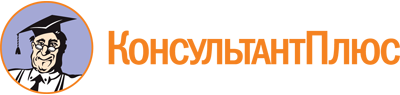 Постановление Правительства Вологодской области от 06.08.2007 N 1002
(ред. от 22.07.2019)
"Об утверждении Положения о порядке назначения и выплаты стипендий Губернатора области студентам (курсантам), аспирантам и адъюнктам"Документ предоставлен КонсультантПлюс

www.consultant.ru

Дата сохранения: 11.12.2019
 Список изменяющих документов(в ред. постановлений Правительства Вологодской областиот 26.02.2008 N 319, от 21.10.2008 N 2023, от 15.08.2011 N 998,от 04.12.2012 N 1425, от 09.09.2013 N 917, от 28.07.2014 N 622,от 04.03.2019 N 205, от 22.07.2019 N 674)Список изменяющих документов(в ред. постановлений Правительства Вологодской областиот 09.09.2013 N 917, от 28.07.2014 N 622, от 04.03.2019 N 205,от 22.07.2019 N 674)Список изменяющих документов(в ред. постановления Правительства Вологодской областиот 04.03.2019 N 205)